BURSA ULUDAĞ ÜNİVERSİTESİ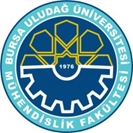 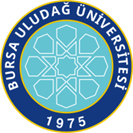 MÜHENDİSLİK FAKÜLTESİÇEVRE MÜHENDİSLİĞİ BÖLÜMÜLİSANSÜSTÜ ALAN DIŞI ÖĞRENCİLER İÇİN BİLİMSEL HAZIRLIK DERS SEÇİM FORMUÖğrencinin Adı Soyadı:No’su:Mezun olduğu Lisans programı:Mezun olduğu Y.lisans programı:(Doktora öğrencileri için)-------------/------------   Eğitim Öğretim Yılı -------------YarıyılıSeçilen dersler:								ONAY	Danışman Adı Soyadı, tarih, imza 	    	 Çevre Mühendisliği Anabilim Dalı BaşkanıDersin AdıKoduT-U-LAKTSZ/S1-2-3-4-